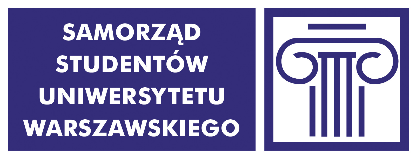 PROTOKÓŁZ WYBORÓW PRZEDSTAWICIELI STUDENTÓWW OKRĘGU WYBORCZYM NR 61DORADY SAMORZĄDU STUDENTÓW WYDZIAŁU PSYCHOLOGIIW dniu 12.11.2019 r. w godz. 10:00 - 16:00 w budynku przy ul. Stawki 5/7, odbyły się wybory przedstawicieli studentów jednostki do w/w organu.Do obsadzenia było 5 mandatów. Obsadzono 5 mandatów.Uprawnionych do głosowania było 1429 studentów (wg danych Biura Spraw Studenckich UW). Wydano 48 kart do głosowania. Z urny wyjęto 48 kart do głosowania, w tym kart ważnych 48, a nieważnych 0.Głosy nieważne były 4, a głosów ważnych oddanych łącznie na wszystkich kandydatów 157.Procedurę wyborczą w dniu głosowania przeprowadził(a):przedstawiciel Komisji Wyborczej SS UWkomisja skrutacyjna powołana przez przedstawiciela Komisji Wyborczej SS UWProtokół sporządzono w składzie:Krzysztof RadziwonRadosław MadajczakOliwia GóreckaPaula SieklickaW wyniku przeprowadzonego głosowania wybrano następujące osoby:BIENIEK AnnaTKACZ NataliaWARKOCKA AleksandraISALSKA KarolinaKARBOWSKA JuliaW wyborach przedstawicieli studentów w/w jednostki Uniwersytetu Warszawskiego do w/w organu poniższe kandydatury otrzymały następującą liczbę głosów:ISALSKA Karolina            	               		                           29TKACZ Natalia                                                                                                     33WARKOCKA Aleksandra                                                                                  32KARBOWSKA Julia                                                                                             29BIENIEK Anna                                                                                                     34 Decyzje wydane podczas głosowania lub istotne okoliczności związane z przebiegiem głosowania:…………………………………………..………………………………………………………………………………………………………………………………..………………………………………………………………………………………………………………………………..……………………………………………………………………………………Zastrzeżenia do protokołu (wraz z czytelnym podpisem zgłaszającego/zgłaszających zastrzeżenia):…………………………………………..………………………………………………………………………………………………………………………………..………………………………………………………………………………………………………………………………..……………………………………………………………………………………Protokół niniejszy sporządzono w czterech egzemplarzach:dla Rady Samorządu Studentów jednostki Uniwersytetu Warszawskiego,dla władz jednostki Uniwersytetu Warszawskiego,dla Komisji Wyborczej Samorządu Studentów Uniwersytetu Warszawskiego,w celu ogłoszenia wyników wyborów.Członkowie Komisji Wyborczej Samorządu Studentów Uniwersytetu Warszawskiego:Krzysztof RadziwonRadosław MadajczakOliwia GóreckaPaula SieklickaJeżeli treść protokołu nie mieści się na formularzu, należy przenieść ją na dolna część tej karty protokołu, dodatkowo podpisując. W razie zastrzeżeń do protokołu, komisja wyborcza przedstawia w protokole swoje stanowisko do zastrzeżeń.Do egzemplarza protokołu ogłaszającego wyniki wyborów należy dołączyć informację o trybie zgłaszania wniosków w treści ustalonej przez Komisję Wyborczej Samorządu Studentów Uniwersytetu Warszawskiego.